Ingredients: Wheat Flour, Butter (Cream (Milk)), Sugar, M&Ms (8%) (Milk Chocolate (Sugar, Milk Powder, Cocoa Butter, Cocoa Mass, Vegetable Fat (Emulsifier (Soy Lecithin), 476), Shell (Sugar, Wheat Flour, Thickener (1401), Colours (171, 120, 160a, 163, 141, 100), Glazing Agents (903, 901), Spirulina Powder)), Dark Brown Sugar, Water, Invert Sugar, Whole Egg, Salt, Natural Vanilla Flavour (Food Acid 332), Raising Agent (500), Tapioca Starch, Emulsifier (415, 541).Allergen Declaration: Contains Wheat, Gluten, Milk, Soy, Egg.Made on the premises where Peanut, Almond, Cashew, Walnut, Macadamia, Hazelnut, Pecan, Pistachio & Sesame are processed.Storage Conditions: MF Store: Store at room temperature. Customers: Store at room temperature in airtight container.	Shelf Life: MF Store: 12 Hrs from baking timeCustomers: 4 days from purchase date for better taste and texture.Country of Origin: 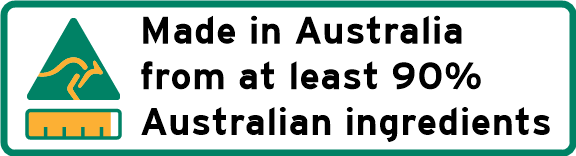 M&M Cookie & Nibbler - BakedM&M Cookie & Nibbler - BakedM&M Cookie & Nibbler - BakedM&M Cookie & Nibbler - BakedNutritional InformationNutritional information is taken on average quantities Individual product weights may varyServing Sizes: Cookies 35g & Nibblers 8.75gNutritional InformationNutritional information is taken on average quantities Individual product weights may varyServing Sizes: Cookies 35g & Nibblers 8.75gNutritional InformationNutritional information is taken on average quantities Individual product weights may varyServing Sizes: Cookies 35g & Nibblers 8.75gNutritional InformationNutritional information is taken on average quantities Individual product weights may varyServing Sizes: Cookies 35g & Nibblers 8.75gAverage Quantityper 8.75g ServingAverage Quantityper 35g ServingAverage Quantityper 100gEnergy [kJ/Cal]160/39650/1551860/445Protein [gm]Less than 1 1.54.2Fat, Total [gm]1.87.020.0  - Saturated [gm]1.14.512.8Carbohydrate [gm]5.421.461.0  - Sugars [gm]3.212.635.9Sodium [mg]31126361